CUE SHEET FOR RIDE TO CHIPPOKES STATE PARKhttp://www.mapmyride.com/routes/view/962237701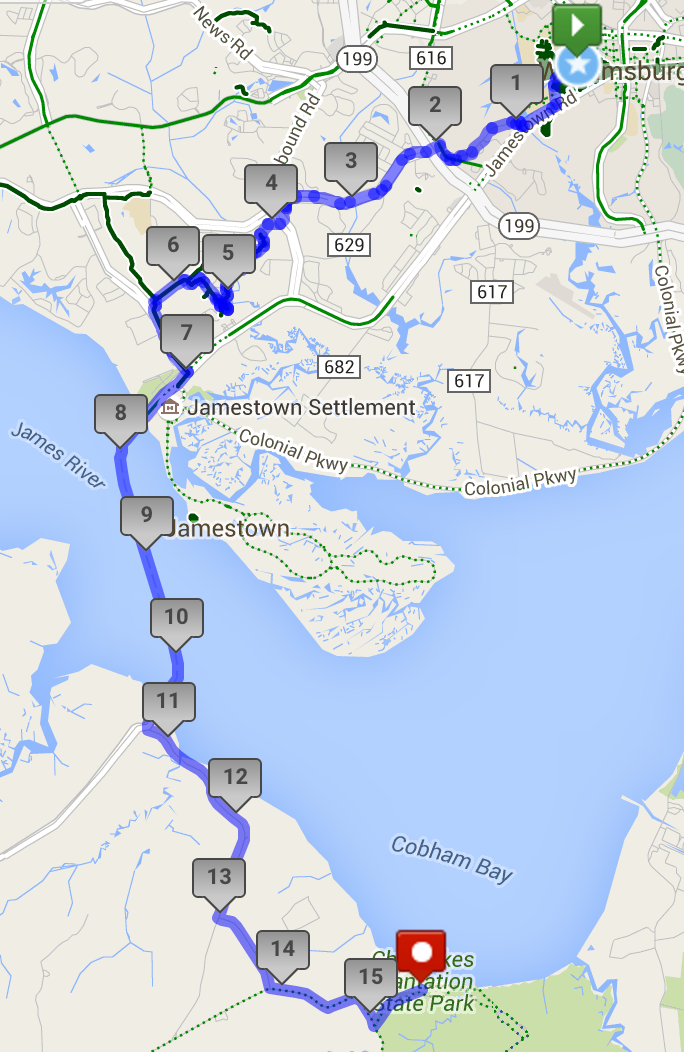 0 miHead southwest on James Blair Dr toward Gooch Dr0.01 miSlight left at Gooch Dr0.09 miHead south toward Landrum Dr0.1 miTurn right onto Landrum Dr 0.55 miTurn right onto Jamestown Rd 0.91 miTurn right onto Mill Neck Rd 1.56 miTurn right onto Berkeley Ln 1.72 miTurn right onto John Tyler Ln1.95 miTurn left onto John Tyler Hwy3.64 miTurn left3.68 miHead south3.79 miTurn left into a parking lot just for a McDonald’s. Go through parking lot and cross the street to enter the middle school3.91 miHead southwest toward Powhatan Creek Trail5.78 miTurn right onto Greensprings Interpretive Trail6.21 miSlight left onto Virginia Capital Trail 6.98 miTurn right onto VA-31 S/Jamestown Rd Continue to follow Jamestown Rd7.85 miTake the Jamestown - Scotland ferry to Surry10.38 miContinue straight onto VA-31 S10.71 miSlight left onto State Rte 65610.76 miSlight left onto State Rte 63712.21 miContinue onto State Rte 63613 miTurn left onto State Rte 63713.87 miTurn left onto State Rte 63415.07 miTurn left onto State Rte 665 Destination will be on the left15.67 miDestination